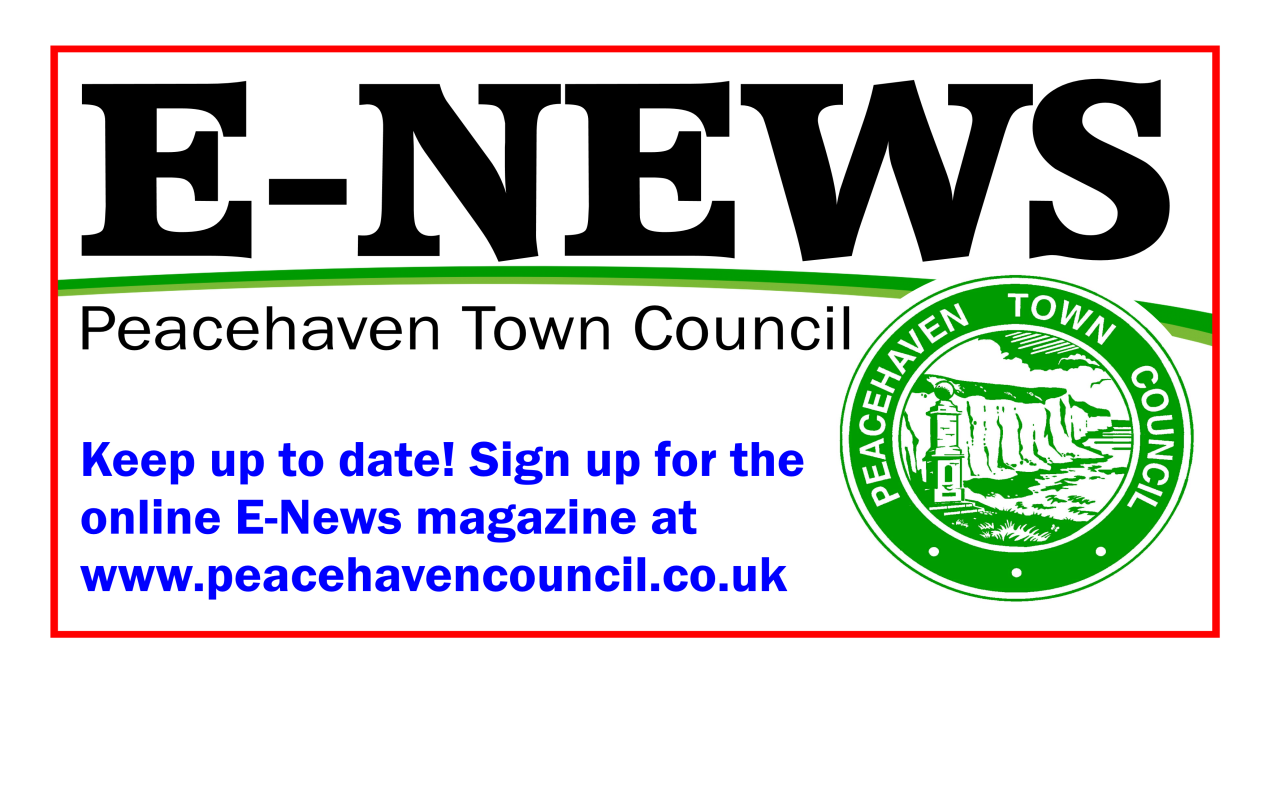 Advertisement sizes (height x width):Page 22cm x 18.5cm - £100Half-page vertical 22cm x 9cm - £60Half page horizontal 10.7cm x 18.5cm - £60                  Quarter page 10.7cm x 9cm - £30Eighth page 5cm x 9cm - £15Artwork should be supplied in PDF 
or jpeg format to the sizes quoted. Making Peacehaven a better place to live, work and visitwww.peacehaventowncouncil.gov.uk                                                 Tel: 01273 585493 